Устройство для смазочно-охлаждающей жидкости Станок оснащен двумя устройствами для смазочно-охлаждающей жидкости. Они могут использоваться выборочно.С помощью включателя на панели управления можно выбирать между стандартной системой охлаждения и опционной минимизированной системой смазки.4.2.1 Стандартное устройство для смазочно-охлаждающей жидкости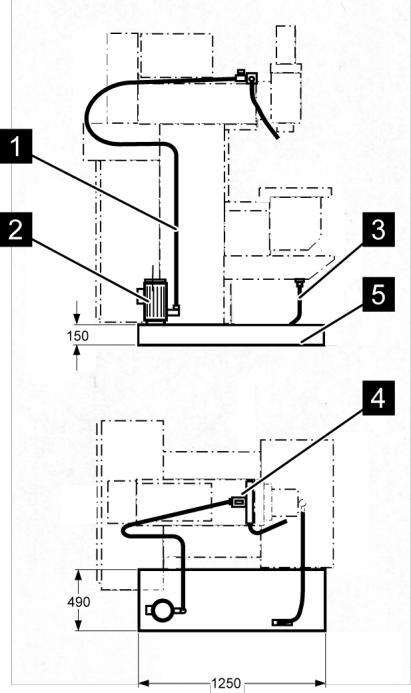 Смазочно-охлаждающая жидкость, находящаяся в баке для воды, перекачивается с помощью насоса для подачи охлаждающей жидкости через шлангу в мост охлаждающей жидкости с верхней кареткой.Шланг Насос для подачи смазочно-охлаждающей жидкостиОтвод смазочно-охлаждающей жидкости с корытом для стружки Запорный клапан на мосту охлаждающей жидкости Бак для воды, вместимостью 75 л.Крышка резервуара для воды является съемной, для удобства проведения очистки и закачки.рис. 8: Стандартное устройство для смазочно-охлаждающей жидкости